嗇色園主辦可銘學校圖書組、常識科、資訊科技科、視藝科(跨科活動)香港歷史及文化學生：______________ 班別：_______  研習題目 — 「                   」	 ︰研習題目 — 「各地怎樣慶祝聖誕節？」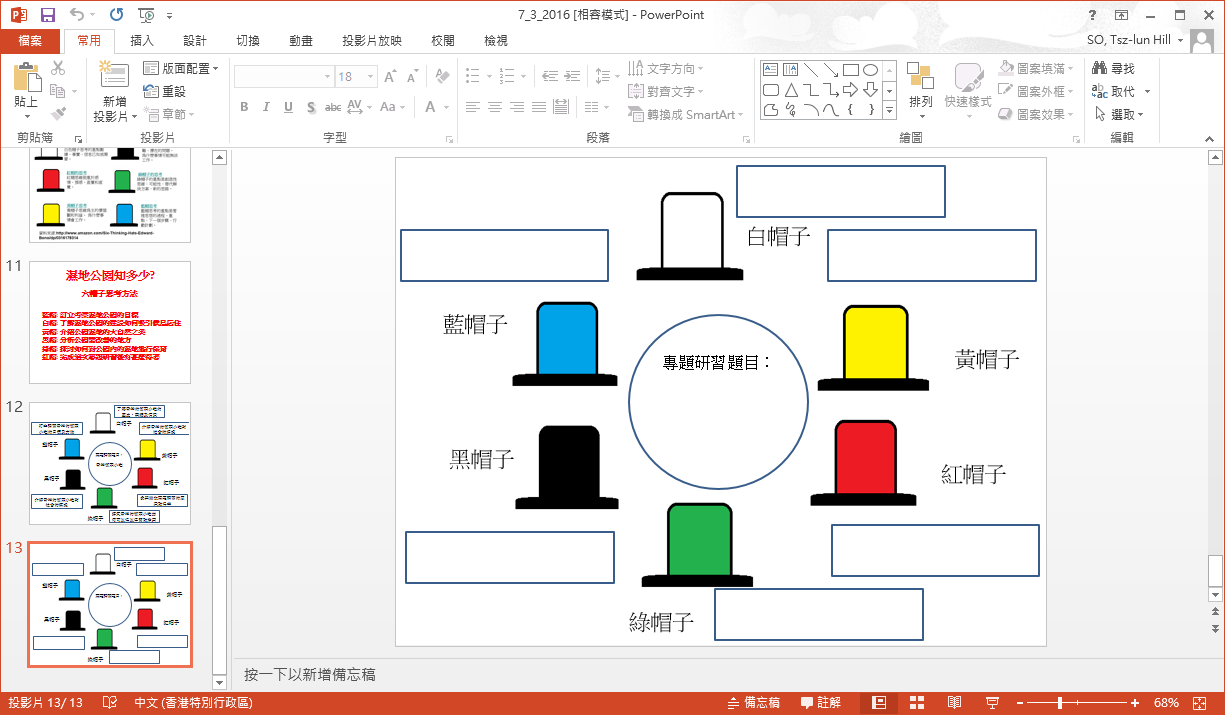 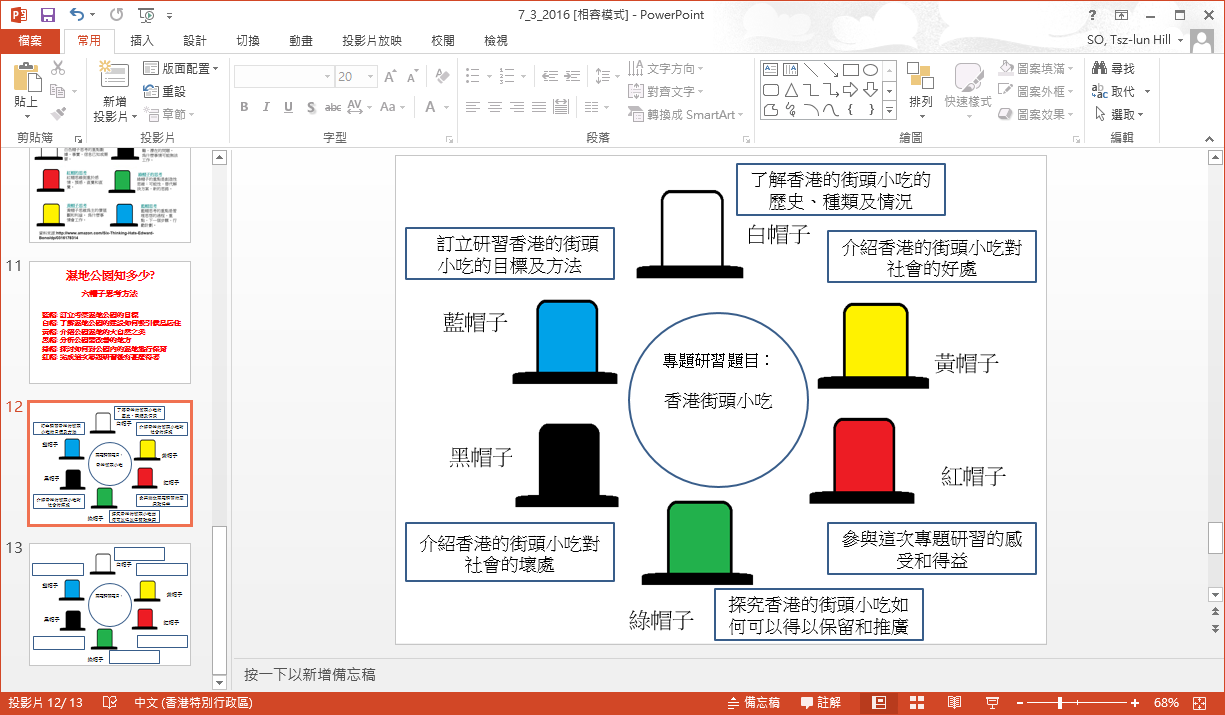 六何法問題何時？ (When?)何地？ (Where?)何人？ (Who?)為何？ (Why?)何事？ (What?)如何？ (How?)六何法問題何時？ (When?)聖誕節在哪一天？何地？ (Where?)在哪些國家有慶祝聖誕節的活動(舉例)？何人？ (Who?)哪些人會慶祝聖誕節？為何？ (Why?)他們為何慶祝聖誕節？何事？ (What?)他們唱甚麼聖誕節歌曲？如何？ (How?)人們如何慶祝聖誕節？